NOME DA ATIVIDADE: ATIVIDADE DA PRANCHA	EM DUPLA UM DE FRENTE PRO OUTRO NA POSIÇÃO DEITADO DE BARRIGA PRA BAIXO, COM O CORPO SUSPENSO EM FORMA DE PRANCHA, CADA UM DEVERÁ TER 3 COPOS ALINHADOS UM DO LADO DO OUTRO COM O FUNDO VIRADO PARA CIMA NA SUA FRENTE, NO MEIO ENTRE OS PARTICIPANTES 5 BOLINHAS TAMBÉM ALINHADAS UMA DO LADO DA OUTRA, AO COMANDO DO JÁ DE OUTRA PESSOA OS PARTICIPANTES DEVERÃO MOVIMENTAR SOMENTE OS BRAÇOS, PEGANDO UMA BOLINHA DE CADA VEZ E COLOCANDO EM CIMA DE CADA COPO, QUEM CONSEGUIR TERMINAR PRIMEIRO PONTUA, DEPOIS FAZER COM 4 COPOS CADA E 7 BOLINHAS NO CENTRO.DURAÇÃO: 25 MINUTOS.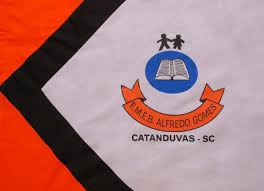 ESCOLA MUNICIPAL DE EDUCAÇÃO BÁSICA ALFREDO GOMES.RUA: CORONEL RUPP BAIRRO CENTRO OESTECATANDUVAS – SC      ANO 2021 CNPJ – 78502697/0001-96DIRETORA: IVÂNIA NORA.ASSESSORA PEDAGÓGICA: SIMONE ANDRÉA CARL.ASSESSORA TÉCNICA ADM.: TANIA N. DE ÁVILA.PROFESSORA: GABRIELA ABATTIALUNO(A):................................................................................SÉRIE: 2 ANO PERÍODO MATUTINO   DISCIPLINA: EDUCAÇÃO FÍSICA 